Sylvania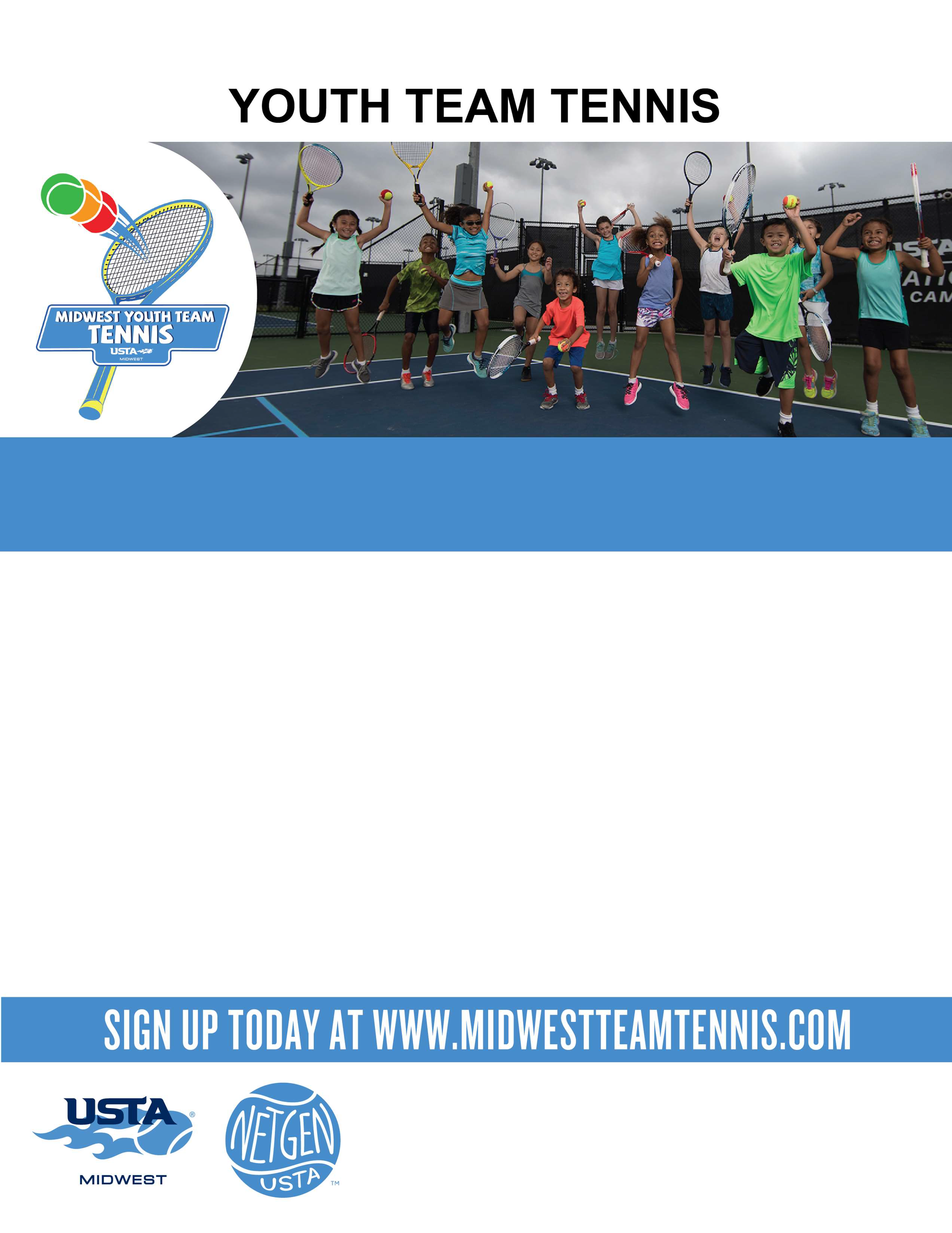 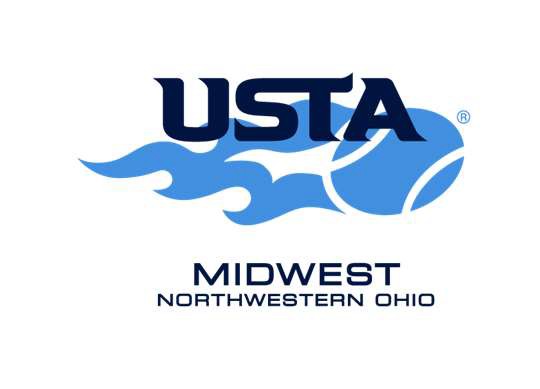 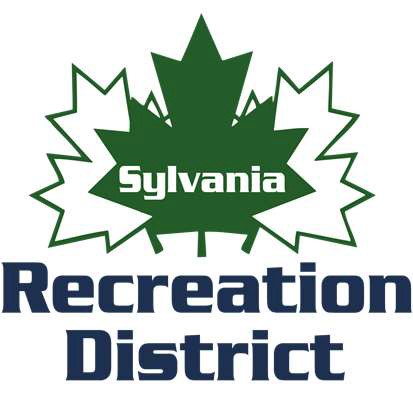 Tennis provides numerous benefits beyond good health and activity. Kids learn teamwork, communication, balance, agility, hand-eye coordination, problem-solving and self-reliance, all while having fun and making friends. Midwest Youth Team Tennis uses smaller courts, shorter racquets and lower bouncing balls, so youth players will achieve greater physical activity and feel successful at tennis right from the start.